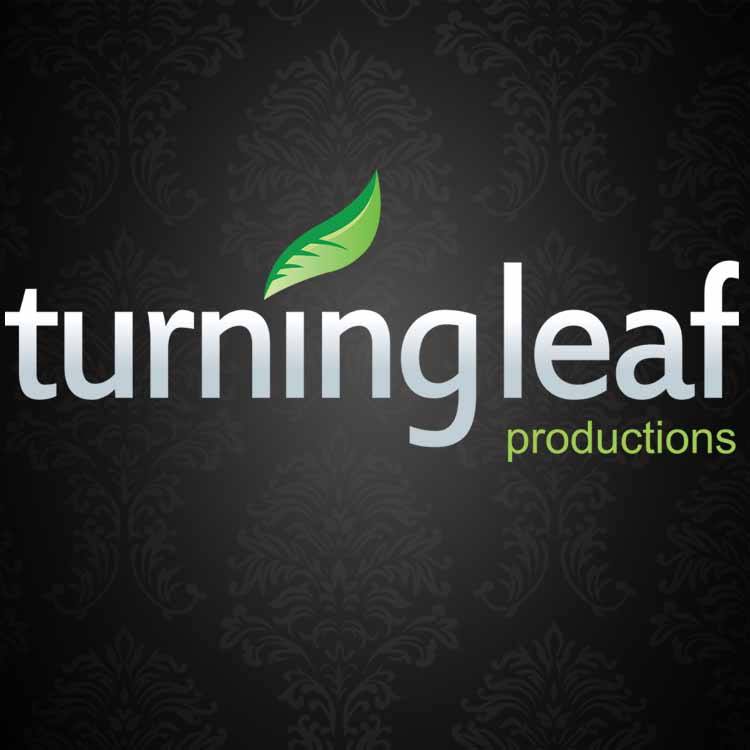 Fill out form completely and turn in to South Sound Dance. Orders are $30.00 per DVD or Digital Download and can be placed until the recital date.   Any orders placed after the recital date, $45.00 per DVD or Digital Download.   No orders can be placed 30 days or more after the recital date. We will contact you when your DVD is available for pick-up. All videos must be picked up at South Sound Dance, or you may pay an additional $10 shipping fee to have the video mailed to you.  For questions regarding DVD orders or pick-up please contact South Sound Dance at 360-918-2171.--------------------------------------------------------------------------------------------------------------------------------------Please fill out completely:Name: Name: Name: Name:  Date: 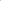 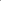 Phone Number: Phone Number: Email: Email: Email: Mailing Address (for shipping only): Mailing Address (for shipping only): Mailing Address (for shipping only): Mailing Address (for shipping only): Mailing Address (for shipping only): PriceDVD QuantityDVD QuantityDigital Download QuantityTotal$30/DVD or Digital Download$55/2 $45 *All orders placed after recital date. Shipping  (+ $10.00)Show  Time:                  __________   *The holiday show will only be recorded at the 4:00pm show time.Total Paid = Total Paid = Total Paid = 